Urząd Gminy i Miasta Wyszogród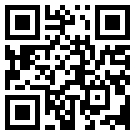 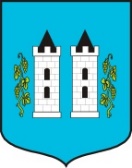 ul. Rębowska 37, 09-450 Wyszogród    www.wyszogrod.pl   ugim@wyszogrod.pl    (24) 267-26-00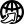 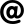 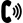 Imię i nazwisko………………………………Adres………………………………………..Zestawienie faktu załączonych do wniosku o zwrot podatku akcyzowego zawartego w cenie oleju napędowego wykorzystywanego do produkcji rolnej złożonego w miesiąc luty/sierpień*) za …….……*)niepotrzebne skreślić ……………….……..………………………………                                                                                                           ( czytelny podpis wnioskodawcy)Lp.Numer fakturyData wystawienia fakturyIlość litrów olejunapędowego1. 2. 3. 4. 5. 6. 7. 8. 9. 10. 11. 12. 13. 14. 15. 16. 17. 18. 19. 20. 21. 22. 23. 24. 25. 26. 27. 28. 29. 30. 31. 32. 33. 34. 35. 36. 37. 38. 39. 40.41.42.43.44.45.46.47.48.Razem